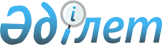 О некоторых мерах по реализации международной стипендии "Болашак"Приказ Министра образования и науки Республики Казахстан от 10 февраля 2015 года № 59. Зарегистрирован в Министерстве юстиции Республики Казахстан 10 марта 2015 года № 10406

      В целях реализации Правил отбора претендентов для присуждения международной стипендии «Болашак» и определении направлений расходования международной стипендии «Болашак», утвержденных постановлением Правительства Республики Казахстан от 11 июня 2008 года № 573, ПРИКАЗЫВАЮ:



      1. Установить следующие сроки приема документов претендентов для участия в конкурсе на присуждение международной стипендии «Болашак» и проведения данного конкурса в 2015 году:

      1) прием документов – с 13 апреля по 8 мая 2015 года, с 8 июня по 10 июля 2015 года, с 10 августа по 1 октября 2015 года;

      2) проведение конкурса – с 12 мая 2015 года по 10 января 2016 года.



      2. Утвердить:

      1) список ведущих зарубежных высших учебных заведений, зарубежных организаций, рекомендуемых для обучения, прохождения языковых курсов победителями конкурса на присуждение международной стипендии «Болашак» на 2015 год, согласно приложению 1 к настоящему приказу;

      2) перечень родственных специальностей для обучения за рубежом в рамках международной стипендии «Болашак» на 2015 год, согласно приложению 2 к настоящему приказу.



      3. Департаменту высшего, послевузовского образования и международного сотрудничества (Шаймарданов Ж.К.) обеспечить:

      1) в установленном порядке государственную регистрацию настоящего приказа в Министерстве юстиции Республики Казахстан;

      2) после государственной регистрации настоящего приказа в Министерстве юстиции Республики Казахстан его направление на официальное опубликование в периодических печатных изданиях и в информационно-правовой системе «Әділет»;

      3) размещение настоящего приказа на официальном интернет-ресурсе Министерства образования и науки Республики Казахстан.



      4. Контроль за исполнением настоящего приказа возложить на вице-министра образования и науки Республики Казахстан Балыкбаева Т.О.



      5. Настоящий приказ вводится в действие со дня его первого официального опубликования.      Министр                                    А. Саринжипов

Приложение 1 к приказу     

Министра образования и науки  

Республики Казахстан      

от 10 февраля 2015 года № 59  

    Список ведущих зарубежных высших учебных заведений, зарубежных

     организаций, рекомендуемых для обучения, прохождения языковых

        курсов победителями конкурса на присуждение международной

                     стипендии «Болашак» на 2015 год*      * Специализированные зарубежные высшие учебные заведения, осуществляющие подготовку специалистов по специальностям, входящим в Перечень приоритетных специальностей текущего года, рассматриваются Рабочим органом в индивидуальном порядке.

      ** Стипендиаты, выбравшие страну обучения, где английский язык не является официальным языком, в случае отсутствия соответствующих курсов английского языка,  проходят языковую подготовку в языковых школах стран, где английский язык является официальным языком.

      *** Только для самостоятельного поступления.

      **** Стипендиаты, выбравшие Республику Сингапур в качестве страны обучения, проходят языковую подготовку в языковых школах Великобритании или США.

      ***** Для стипендиатов, поступивших на обучение во Францию по техническим специальностям, размещение возможно в узко-специализированные инженерные вузы n+i Grandes Ecoles d'Ingеnieurs.

Приложение 2 к приказу       

Министра образования и науки    

Республики Казахстан        

от 10 февраля 2015 года № 59    

    Перечень родственных специальностей для обучения за рубежом

      в рамках международной стипендии «Болашак» на 2015 год*      Примечание РЦПИ!

      В Перечень внесено изменение на государственном языке, текст на русском языке не изменяется приказом Министра образования и науки РК от 06.08.2015 № 510 (вводится в действие по истечении десяти календарных дней после дня его первого официального опубликования).      * Настоящий Перечень применяется для определения родственности специальности, указанной в дипломе, предоставляемом претендентами для участия в конкурсе на присуждение международной стипендии «Болашак» специальности, выбранной для обучения за рубежом.

      ** В случае отсутствия наименования специальности претендента среди родственных (столбец 3), рассмотрение специальности на предмет родственности и принятие решения о допуске претендента к конкурсу осуществляется Министерством образования и науки Республики Казахстан.
					© 2012. РГП на ПХВ «Институт законодательства и правовой информации Республики Казахстан» Министерства юстиции Республики Казахстан
				№№Наименование учебного заведения, организацииМестонахождение Адрес в Интернете1. Ведущие зарубежные высшие учебные заведения для академического обучения. Обучение обладателей стипендии возможно в вузах, не вошедших в данный список, но входящих в число ста лучших учебных заведений согласно последним публикациям общих международных академических рейтингов Times Higher Education, QS World University Ranking и Academic Ranking of World Universities**1. Ведущие зарубежные высшие учебные заведения для академического обучения. Обучение обладателей стипендии возможно в вузах, не вошедших в данный список, но входящих в число ста лучших учебных заведений согласно последним публикациям общих международных академических рейтингов Times Higher Education, QS World University Ranking и Academic Ranking of World Universities**1. Ведущие зарубежные высшие учебные заведения для академического обучения. Обучение обладателей стипендии возможно в вузах, не вошедших в данный список, но входящих в число ста лучших учебных заведений согласно последним публикациям общих международных академических рейтингов Times Higher Education, QS World University Ranking и Academic Ranking of World Universities**1. Ведущие зарубежные высшие учебные заведения для академического обучения. Обучение обладателей стипендии возможно в вузах, не вошедших в данный список, но входящих в число ста лучших учебных заведений согласно последним публикациям общих международных академических рейтингов Times Higher Education, QS World University Ranking и Academic Ranking of World Universities**1. Ведущие зарубежные высшие учебные заведения для академического обучения. Обучение обладателей стипендии возможно в вузах, не вошедших в данный список, но входящих в число ста лучших учебных заведений согласно последним публикациям общих международных академических рейтингов Times Higher Education, QS World University Ranking и Academic Ranking of World Universities**Австралия Австралия Австралия Австралия Австралия 11Australian National University Canberrawww.anu.edu.au22The University of Queensland Brisbane www.uq.edu.au33The University of Melbourne Melbournewww.unimelb.edu.au44Monash UniversityMelbourne www.monash.edu.au55The University of AdelaideAdelaidewww.adelaide.edu.au66The University of New South WalesKensington and Paddingtonwww.unsw.edu.au77The University of Sydney Sydneywww.usyd.edu.auАвстрийская РеспубликаАвстрийская РеспубликаАвстрийская РеспубликаАвстрийская РеспубликаАвстрийская Республика81Diplomatic Academy of Vienna Viennawww.da-vienna.ac.at92University of Innsbruck Innsbruckwww.uibk.ac.at103University of Natural Resources and Life Sciences, Vienna Vienna www.boku.ac.at/114University of Vienna Viennawww.univie.ac.atИрландская РеспубликаИрландская РеспубликаИрландская РеспубликаИрландская РеспубликаИрландская Республика121Trinity College DublinDublinwww.tcd.ie132University College CorkCorkwww.ucc.ie143University College DublinDublinwww.ucd.ieИтальянская РеспубликаИтальянская РеспубликаИтальянская РеспубликаИтальянская РеспубликаИтальянская Республика151Politecnico di MilanoMilan, Como, Lecco, Mantova, Cremona Piacenzawww.polimi.it162Sapienza University of Rome (Sapienza – Universitа di Roma)Romewww.uniroma1.it173University of PisaPisawww.unipi.itКанадаКанадаКанадаКанадаКанада181Carleton UniversityOttawawww.carleton.ca192McGill University Montrealwww.mcgill.ca203McMaster University Hamiltonwww.mcmaster.ca214Simon Fraser UniversityVancouverwww.sfu.ca225The University of British Columbia Vancouver, Kelownawww.ubc.ca236Universite de MontrйalMontrealwww.umontreal.ca247University of Alberta Edmontonwww.ualberta.ca258University of Calgary Calgarywww.ucalgary.ca 269University of OttawaOttawawww.uottawa.ca2710University of TorontoTorontowww.utoronto.ca2811University of VictoriaVictoriawww.uvic.ca2912University of WaterlooWaterloowww.uwaterloo.ca Китайская Народная РеспубликаКитайская Народная РеспубликаКитайская Народная РеспубликаКитайская Народная РеспубликаКитайская Народная Республика301China Agricultural UniversityBeijingwww.cau.edu.cn312Fudan  UniversityShanghaiwww.fudan.edu.cn323Nanjing  UniversityNanjing Citywww.nju.edu.cn334Peking University Beijingwww.pku.edu.cn345Shanghai International Studies UniversityShanghaiwww.en.shisu.edu.cn356Shanghai Academy of Social SciencesShanghaiwww.sass.org.cn367Shanghai Jiao Tong UniversityShanghaiwww.sjtu.edu.cn378The Chinese University of Hong KongShatinwww.cuhk.edu.hk/389The Hong Kong Polytechnic UniversityHung Hom, Kowloonwww.polyu.edu.hk3910The Hong Kong University of Science and Technology Kowloonwww.ust.hk4011Tsinghua University Beijingwww.tsinghua.edu.cn4112The University of Hong Kong Pokfulam, Hong Kongwww.hku.hk4213University of Science and Technology of ChinaXuhui District, Shanghaihttp://en.ustc.edu.cn/4314Zhejiang UniversityHangzhou, Zhejiangwww.zju.edu.cnКоролевство Бельгия*** Королевство Бельгия*** Королевство Бельгия*** Королевство Бельгия*** Королевство Бельгия*** 441KU LeuvenLeuvenwww.kuleuven.be452University of GhentGhentwww.ugent.beКоролевство Дания*** Королевство Дания*** Королевство Дания*** Королевство Дания*** Королевство Дания*** 461Technical University of DenmarkKongens Lyngbywww.dtu.dk/472University of CopenhagenCopenhagenwww.ku.dk/Королевство ИспанияКоролевство ИспанияКоролевство ИспанияКоролевство ИспанияКоролевство Испания481Universidad de SalamancaSalamancawww.usal.esКоролевство Нидерланды Королевство Нидерланды Королевство Нидерланды Королевство Нидерланды Королевство Нидерланды 491Delft University of TechnologyDelftwww.tudelft.nl502Leiden UniversityLeidenwww.leiden.edu513University of AmsterdamAmsterdamwww.uva.nl524Utrecht UniversityUtrechtwww.uu.nl535Wageningen UniversityWageningen www.wageningenur.nlКоролевство ШвецияКоролевство ШвецияКоролевство ШвецияКоролевство ШвецияКоролевство Швеция541Karolinska UniversityStockholmwww.ki.se552KTH Royal Institute of TechnologyStockholmwww.kth.se563Swedish University of Agricultural SciencesUppsalawww.slu.se/Королевство НорвегияКоролевство НорвегияКоролевство НорвегияКоролевство НорвегияКоролевство Норвегия571NTNU - Norwegian University of Science and TechnologyTrondheimwww.ntnu.no582University of OsloOslowww.uio.noЛитовская РеспубликаЛитовская РеспубликаЛитовская РеспубликаЛитовская РеспубликаЛитовская Республика591Kaunas University of TechnologyKaunaswww.archive.ktu.lt602Lithuanian University of Health SciencesKaunaswww.lsmuni.lt613Vilnius UniversityVilniuswww.vu.lt624Vytautas Magnus UniversityKaunaswww.vdu.ltНовая ЗеландияНовая ЗеландияНовая ЗеландияНовая ЗеландияНовая Зеландия631The University of AucklandAuckland www.auckland.ac.nzРеспублика КореяРеспублика КореяРеспублика КореяРеспублика КореяРеспублика Корея641Korea Advanced Institute of Science and Technology (KAIST)Daejeonwww.kaist.ac.kr652Korea UniversitySeoulwww.korea.ac.kr663Hankuk University of Foreign StudiesSeoulwww.hufs.ac.kr674Pohang University of Science And Technology Pohangwww.postech.ac.kr685Seoul National University Seoulwww.snu.ac.kr696Seoul National University of Science and TechnologySeoulwww.seoultech.ac.kr707Yonsei UniversitySeoulwww.yonsei.ac.krРеспублика Сингапур****Республика Сингапур****Республика Сингапур****Республика Сингапур****Республика Сингапур****711Nanyang Technological UniversitySingaporewww.ntu.edu.sg722National University of SingaporeSingaporewww.nus.edu733Singapore Management UniversitySingaporewww.smu.edu.sgРоссийская ФедерацияРоссийская ФедерацияРоссийская ФедерацияРоссийская ФедерацияРоссийская Федерация741Казанский (Приволжский) федеральный университетКазаньwww.kpfu.ru752Московский автомобильно-дорожный государственный технический университетМоскваwww.madi.ru763Московский государственный институт международных отношений Москваwww.mgimo.ru774Московский государственный университет им. М.В. Ломоносова Москваwww.msu.ru785Московский государственный университет путей сообщения (МИИТ)Москваwww.miit.ru796Московский национальный исследовательский технический университет имени Н.Э. БауманаМоскваwww.bmstu.ru807Национальный исследовательский технологический университет МИСиСМоскваwww.misis.ru818Национальный исследовательский университет «Высшая школа экономики»Москваwww.hse.ru829Национальный исследовательский университет МАИМоскваwww.mai.ru8310Национальный исследовательский университет МФТИМоскваwww.mipt.ru8411Национальный исследовательский ядерный университет «МИФИ»Москваwww.mephi.ru/8512Российская академия народного хозяйства и государственной службы при Президенте РФМоскваwww.ane.ru8613Российская экономическая школаМоскваwww.nes.ru8714Российский государственный аграрный университет - МСХА имени К.А. ТимирязеваМоскваwww.timacad.ru8815Российский международный олимпийский университет  Москваwww.olympicuniversity.ru8916Российский национальный исследовательский университет нефти и газа имени И.М. ГубкинаМоскваwww.gubkin.ru9017Санкт-Петербургский государственный университетСанкт-Петербургwww.spbu.ru9118Санкт-Петербургский национальный исследовательский политехнический университет Санкт-Петербургwww.spbstu.ru9219Финансовый университет при Правительстве РФМоскваwww.fa.ruСоединенное Королевство Великобритании и Северной Ирландии Соединенное Королевство Великобритании и Северной Ирландии Соединенное Королевство Великобритании и Северной Ирландии Соединенное Королевство Великобритании и Северной Ирландии Соединенное Королевство Великобритании и Северной Ирландии 931Cardiff UniversityCardiffwww.cardiff.ac.uk942Durham UniversityDurham, Stockton-on-Teeswww.dur.ac.uk953Heriot-Watt UniversityEdinburghwww.hw.ac.uk964Imperial College London Londonwww.imperial.ac.uk975King's College London Londonwww.kcl.ac.uk986Lancaster UniversityLancasterwww.lancaster.ac.uk997London School of Economics and Political Sciences Londonwww.lse.ac.uk1008Newcastle UniversityNewcastle upon Tynewww.ncl.ac.uk1019Royal Holloway, University of LondonEghamwww.royalholloway.ac.uk/10210The University of YorkYorkwww.york.ac.uk/10311The University of Warwick Coventrywww.warwick.ac.uk10412Queen Mary, University of LondonLondonwww.qmul.ac.uk/10513Queen's University Belfast Belfastwww.qub.ac.uk10614University of Nottingham Nottinghamwww.nottingham.ac.uk10715University College London Londonwww.ucl.ac.uk10816University of AberdeenAberdeenwww.abdn.ac.uk10917University of BathBathwww.bath.ac.uk11018University of Birmingham Birminghamwww.bham.ac.uk11119University of BristolBristolwww.bristol.ac.uk11220University of Cambridge Cambridgewww.cam.ac.uk11321University of EdinburghEdinburghwww.ed.ac.uk11422University of East AngliaNorwichwww.uea.ac.uk11523University of ExeterExeter, Penrynwww.exeter.ac.uk11624University of Glasgow Glasgowwww.gla.ac.uk11725University of LeedsLeedswww.leeds.ac.uk11826University of Leicester Leicesterwww.le.ac.uk11927University of LiverpoolLiverpoolwww.liv.ac.uk12028University of ManchesterManchesterwww.manchester.ac.uk12129University of OxfordOxfordwww.ox.ac.uk12230University of ReadingReadingwww.reading.ac.uk12331University of Sheffield Sheffieldwww.shef.ac.uk12432University of SouthamptonSouthamptonwww.soton.ac.uk12533University of St. AndrewsSt. Andrewswww.st-andrews.ac.uk12634University of Surrey  Guildfordwww.surrey.ac.uk12735University of SussexBrightonwww.sussex.ac.ukСоединенные Штаты АмерикиСоединенные Штаты АмерикиСоединенные Штаты Америки1281Boston University Boston, MAwww.bu.edu1292Brown University Providence, RIwww.brown.edu1303California Institute of TechnologyPasadena, CAwww.caltech.edu1314Carnegie Mellon University Pittsburgh, PAwww.cmu.edu1325Colorado School of MinesGolden,CLwww.mines.edu1336Columbia University New York City, NYwww.columbia.edu1347Cornell University Ithaca, NYwww.cornell.edu1358Duke University Durham, NCwww.duke.edu1369Emory UniversityAtlanta, GAwww.emory.edu13710Georgetown University Georgetown, Washington, D.Cwww.georgetown.edu13811Georgia Institute of TechnologyAtlanta, GAwww.gatech.edu13912Harvard University Cambridge, MAwww.harvard.edu14013Indiana UniversityBloomington, INwww.iub.edu14114Iowa State UniversityAmes, Iowawww.iastate.edu14215Massachusetts Institute of Technology Cambridge, MAweb.mit.edu14316Michigan State University East Lansing, MIwww.msu.edu14417Monterey Institute of International StudiesMonterey, CAwww.miis.edu/14518New York University New York City, NYwww.nyu.edu14619Northwestern University Evanston and Chicago, ILwww.northwestern.edu14720Ohio State UniversityColumbus, OH http://www.osu.edu/14821Pennsylvania State UniversityUniversity Park, Harrisburg, PAwww.psu.edu14922Princeton University Princeton, NJwww.princeton.edu15023Purdue University West Lafayette, INwww.purdue.edu15124Rice University Houston, TXwww.rice.edu15225Stanford University Stanford, CAwww.stanford.edu15326Syracuse UniversitySyracuse, NYwww.syr.edu15427The George Washington UniversityWashington, D.C.www.gwu.edu15528Tufts UniversityMedford/Somerville, MAwww.tufts.edu15629University of CaliforniaBerkeley, Davis, Irvine, Los Angeles, Riverside, San Diego, San Francisco, Santa Barbara, Santa Cruz, CAwww.universityofcalifornia.edu15730University of ChicagoHyde Park neighborhood of Chicago, ILwww.uchicago.edu15831University of Colorado at BoulderBoulder, COwww.colorado.edu15932University of FloridaGainesville, FLwww.ufl.edu16033University of Illinois at Urbana-ChampaignUrbana, ILwww.illinois.edu16134University of Maryland, College ParkCollege Parkwww.umd.edu16235University of Massachusetts AmherstAmherst,MA www.umass.edu16336University of Miami Coral Gables, FLwww.miami.edu16437University of Michigan Ann Arbor, MIwww.umich.edu16538University of Minnesota, Twin-CitiesMinneapolis and St. Paul, MNwww.umn.edu16639University of North Carolina at Chapel HillChapel Hill, NCwww.unc.edu16740University of PennsylvaniaPhiladelphia, PAwww.upenn.edu16841University of Pittsburgh Pittsburgh, PAwww.pitt.edu16942University of Southern California University Park neighborhood in Los Angeles, CAwww.usc.edu17043University of Texas at AustinAustin, TXwww.utexas.edu17144University of Washington Seattle, WAwww.washington.edu17245University of Wisconsin-MadisonMadison, WIwww.wisc.edu17346Virginia Commonwealth UniversityRichmond, VAwww.vcu.edu17447Yale UniversityNew Haven, CTwww.yale.eduФедеративная Республика Германия Федеративная Республика Германия Федеративная Республика Германия 1751Albert-Ludwigs-Universitat Freiburg Freiburg im Breisgauwww.uni-freiburg.de1762Deutsche Hochschule fur Verwaltungswissenschaften SpeyerSpeyerwww.hfv-speyer.de1773Deutsche Sporthochschule KolnKolnwww.dshs-koeln.de1784Freie Universitat BerlinBerlinwww.fu-berlin.de1795Humboldt-Universitat zu BerlinBerlinwww.hu-berlin.de1806Jacobs University BremenBremenwww.jacobs-university.de/1817Karlsruhe Institute of Technology Karlsruhewww.uni-karlsruhe.de/1828Ludwig-Maximilians-Universitat MunchenMьnchenwww.uni-muenchen.de1839Johann Wolfgang Goethe-Universitat Frankfurt Am MainFrankfurt Am Mainwww.uni-frankfurt.de18410Rheinisch-Westfalische Technishe Hochschule AachenAachenwww.rwth-aachen.de18511Universitat HeidelbergHeidelbergwww.uni-heidelberg.de18612Technische Universitat Bergakademie FreibergFreibergwww.tu-freiberg.de18713Technische Universitaet BerlinBerlinwww.tu-berlin.de18814Hochschule Weihenstephan-TriesdorfWeidenbachwww.hswt.de18915Justus-Liebig-Universitat GiessenGiessenwww.uni-giessen.de19016Universitat LeipzigLeipzigwww.uni-leipzig.de19117Universitat KonstanzKonstanzwww.uni-konstanz.de19218Georg-August-Universitдt GottingenGottingen www.uni-goettingen.de19319Technische Universitдt MunchenMunchenwww.tum.deФинляндская Республика Финляндская Республика Финляндская Республика 1941Aalto UniversityHelsinki and Espoowww.aalto.fi1952JAMK University of Applied SciencesJyvaskylawww.jamk.fi1963HAMK University of Applied SciencesHameenlinnawww.hamk.fi1974Lappeenranta University of TechnologyLappeenrantawww.lut.fi1985University of HelsinkiHelsinkiwww.helsinki.fi/university Французская Республика*****Французская Республика*****Французская Республика*****1991Aix Marseille University Aix-en-Provence, Marseille www.univ-amu.fr2002Agro ParisTechParis, Nancy, Grignon, Massy, Montpellier, Kourouhttp://www.agroparistech.fr/2013Ecole Nationale d'Administration (ENA)Strasbourgwww.ena.eu2024Ecole PolytechniquePalaiseauwww.polytechnique.edu/2035Sorbonne UniversitйsPariswww.sorbonne-universites.fr2046Universite de LorraineNancywww.vers.univ-lorraine.fr2057Universite de Toulouse Toulousewww.univ-toulouse.fr 2068Universite Joseph Fourier - Grenoble 1Grenoblewww.ujf-grenoble.fr2079Universite Nice Sophia AntipolisNicewww.unice.fr20810Universite Paris-SaclayPariswww.campus-paris-saclay.fr20911Universite Paris 1 Pantheon-SorbonnePariswww.univ-paris1.fr21012Universite Paris Sciences et Lettres Pariswww.univ-psl.fr21113Universite Sorbonne Paris CitePariswww.sorbonne-paris-cite.fr21214Universite Strasbourg  Strasbourgwww.unistra.fr Швейцарская Конфедерация Швейцарская Конфедерация Швейцарская Конфедерация 2131Ecole Polytechnique Federale de LausanneLausannewww.epfl.ch2142ETH Zurich (Swiss Federal Institute of Technology Zurich)Zurichwww.ethz.ch2153Hotel Institute MontreuxMontreux www.hotelinstitutemontreux.com2164Swiss Hotel Management SchoolLeysinwww.shms.com, 2175Universitat BaselBaselwww.unibas.ch2186Universitat Zurich Zurichwww.uzh.ch2197Universite de GenиveGenevewww.unige.chЭстонская РеспубликаЭстонская РеспубликаЭстонская Республика2201Tartu UlikoolTartuwww.ut.ee/ru2212Tallinna TehnikaulikoolTallinnwww.ttu.ee/ЯпонияЯпонияЯпония2221Kyoto University Kyotowww.kyoto-u.ac.jp2232Nagoya UniversityNagoya www.nagoya-u.ac.jp2243Osaka UniversityOsakawww.osaka-u.ac.jp2254Tohoku UniversitySendaiwww.tohoku.ac.jp2265Tokai UniversityHiratsukawww.u-tokai.ac.jp2276Tokyo Institute of Technology Tokyowww.titech.ac.jp2287Hokkaido UniversitySapporowww.hokudai.ac.jp2298The University of Tokyo Bunkyo, Tokyowww.u-tokyo.ac.jpВсего: стран - 25, вузов - 229Всего: стран - 25, вузов - 229Всего: стран - 25, вузов - 2292. Высшие учебные заведения, зарубежные организации для прохождения языковых курсов обладателями международной стипендии «Болашак»2. Высшие учебные заведения, зарубежные организации для прохождения языковых курсов обладателями международной стипендии «Болашак»2. Высшие учебные заведения, зарубежные организации для прохождения языковых курсов обладателями международной стипендии «Болашак»2. Высшие учебные заведения, зарубежные организации для прохождения языковых курсов обладателями международной стипендии «Болашак»2. Высшие учебные заведения, зарубежные организации для прохождения языковых курсов обладателями международной стипендии «Болашак»Австралия Австралия Австралия 11The University of Adelaide - The English Language CentreAdelaidewww.adelaide.edu.au/elc/22Australian National University - Australian National University CollegeCanberrawww.anucollege.edu.au33Monash University - Monash University English Language Centre (MUELC)Melbournewww.monashcollege.edu.au/courses/english-language/index.html44The University of New South Wales - Institute of LanguagesKensington and Randwickwww.languages.unsw.edu.au/55The University of Sydney - Center for English Teaching Sydneywww.sydney.edu.au/cet/66The University of Melbourne - Hawthorn Melbourne Melbournewww.hawthornenglish.com77The University of Queensland - Institute of Continuing and TESOL EducationBrisbanewww.icte.uq.edu.auАвстрийская РеспубликаАвстрийская РеспубликаАвстрийская Республика81University of Vienna  -  Sprachzentrum Universitдt WienViennawww.univie.ac.atИрландская РеспубликаИрландская РеспубликаИрландская Республика91University College Cork - University Language CentreCorkwww.ucc.ie102University College Dublin - Applied Language Centre Dublinwww.ucd.ie/alcИтальянская РеспубликаИтальянская РеспубликаИтальянская Республика111Politechnico di MilanoMilan, Como, Lecco, Mantova, Cremona, Piacenzawww.polimi.itКанадаКанадаКанада121University of British Columbia - English Language InstituteVancouver, Kelownawww.ubc.ca132University of Alberta - English Language ProgramEdmontonwww.ualberta.ca143University of Calgary - English Language Program Calgarywww.ucalgary.ca154University of Ottawa - English Intensive ProgramOttawawww.olbi.uottawa.ca165University of Toronto - English Language ProgramToronto, Ontariowww.utoronto.ca/176ILACToronto, Vancouverwww.ilac.com187University of Victoria - English Language CentreVictoriawww.uvcs.uvic.caКитайская Народная РеспубликаКитайская Народная РеспубликаКитайская Народная Республика191Fudan  UniversityShanghaiwww.fudan.edu.cn202Nanjing  UniversityNanjing Citywww.nju.edu.cn213Peking University Beijingwww.pku.edu.cn224Shanghai International Studies University - Chinese Language ProgramShanghaiwww.oisa.shisu.edu.cn235Shanghai Jiao Tong University - School of International Education  Shanghaiwww.sjtu.edu.cn246The Chinese University of Hong Kong - Chinese Language CentreShatinwww.cuhk.edu.hk/257The Hong Kong Polytechnic University - Chinese Language CentreHung Hom, Kowloonwww.cbs.polyu.edu.hk/clc.html268Tsinghua University Beijingwww.tsinghua.edu.cn279Zhejiang University - International EducationHangzhou, Zhejiangwww.zju.edu.cnКоролевство Нидерланды Королевство Нидерланды Королевство Нидерланды Королевство Нидерланды Королевство Нидерланды 281Leiden University - Academic Language CentreLeidenhttp://hum.leiden.edu/languagecentre/Королевство НорвегияКоролевство НорвегияКоролевство НорвегияКоролевство НорвегияКоролевство Норвегия291NTNU - Trondheim Norwegian University of Science and TechnologyTrondheimwww.ntnu.noНовая ЗеландияНовая ЗеландияНовая ЗеландияНовая ЗеландияНовая Зеландия301The University of Auckland - English Language AcademyAuckland www.ela.auckland.ac.nzРеспублика КореяРеспублика КореяРеспублика КореяРеспублика КореяРеспублика Корея311Hankuk University of Foreign Studies - Center for Korean Language and CultureSeoulwww.builder.hufs.ac.kr/user/hufskoreaneng322Korea University - Korean language and Culture center   Seoulhttp://klcc.korea.ac.kr/school/korea.koreaIntro.action?strIntroMode=001333Seoul National University - Korean Language and Culture ProgramSeoulhttp://en.snu.ac.kr/admission/adm0701_1.jspСоединенное Королевство Великобритании и Северной ИрландииСоединенное Королевство Великобритании и Северной ИрландииСоединенное Королевство Великобритании и Северной ИрландииСоединенное Королевство Великобритании и Северной Ирландии341Cardiff University - English Language Teaching CentreCardiffwww.cardiff.ac.uk352Durham University - English Language CentreDurhamwww.durham.ac.uk363Heriot-Watt University - Language CentreEdinburghwww.hw.ac.uk374Imperial College London - Imperial College Business SchoolLondonwww.imperial.ac.uk385King’s College London - English Language CentreLondonwww.kcl.ac.uk396Lancaster University - Department of Сircles

Linguistics and English LanguageLancasterwww.lancaster.ac.uk407London School of Economics and Political Science Londonwww.lse.ac.uk418Newcastle University - INTO Newcastle UniversityNewcastle upon Tynewww.ncl.ac.uk429Queen's University Belfast - INTO Queen's University Belfast Belfastwww.qub.ac.uk4310University College London - UCL Language Centre Londonwww.ucl.ac.uk4411University of Aberdeen - University of Aberdeen Language CentreAberdeenwww.abdn.ac.uk4512University of Birmingham - English for International Students Unit Birminghamwww.bham.ac.uk4613University of Bristol - Centre for English LanguageBristolwww.bristol.ac.uk4714University of Cambridge - Language Centre Cambridgewww.cam.ac.uk4815University of Edinburgh - English Language Teaching CentreEdinburghwww.ed.ac.uk4916University of Exeter - INTO ExeterExeter, Penrynwww.exeter.ac.uk5017University of Glasgow - University of Glasgow Language CentreGlasgowwww.gla.ac.uk5118University of LeedsLeedswww.leeds.ac.uk5219University of Leicester - English Language Teaching UnitLeicesterwww.le.ac.uk5320University of Liverpool - English Language CentreLiverpoolwww.liv.ac.uk5421University of Manchester - University Language CentreManchesterwww.manchester.ac.uk5522University of Nottingham - Centre for English Language Education Nottinghamwww.nottingham.ac.uk5623University of Oxford - Oxford University Language CenterOxfordwww.lang.ox.ac.uk/5724University of Reading - International Study and Language CenterReadingwww.reading.ac.uk5825University of Sheffield - English Language Teaching CentreSheffieldwww.sheffield.ac.uk5926University of Southampton - Centre for Language StudySouthamptonwww.soton.ac.uk6027University of St Andrews - English Language Teaching CentreSt Andrewswww.st-andrews.ac.uk/elt/6128University of Surrey - School of English and LanguagesGuildfordwww.surrey.ac.uk6229University of Sussex - Sussex Centre for Language StudiesSussexwww.sussex.ac.uk6330University of Warwick  - Centre for Applied Linguistics Coventrywww.warwick.ac.uk6431University of York - Centre for English Language TeachingYorkwww.york.ac.ukСоединенные Штаты АмерикиСоединенные Штаты АмерикиСоединенные Штаты Америки651Boston University - Center for English Language and Orientation ProgramsBostonwww.bu.edu662Columbia University - American Language ProgramNew York Citywww.columbia.edu673ELS Educational ServicesCalifornia, Massachusetts, New Jersey, Pennsylvaniawww.els.edu684Georgetown University - English as a Foreign Language ProgramWashingtonhttp://cled.georgetown.edu695Georgia Institute of Technology - Language Institute Atlantawww.esl.gatech.edu706Indiana University, Bloomington - Intensive English ProgramBloomingtonhttp://iep.indiana.edu717Michigan State University - English Language CenterEast Lansinghttp://elc.msu.edu728Monterey Institute of International Studies  - Intensive English ProgramsMontereywww.miis.edu739Pennsylvania State University - Intensive English Communication ProgramUniversity Parkwww.iecp.psu.edu7410Rice University - Intensive English ProgramHoustonhttp://esl.rice.edu7511University of California, Davis - Extension Intensive English ProgramDavishttp://extension.ucdavis.edu7612University of California, Irvine - Intensive English ProgramIrvinehttp://unex.uci.edu7713University of California, Los Angeles - ExtensionLos Angeleswww.uclaextension.edu7814University of California, Riverside - Intensive English ProgramRiversidehttp://www.iep.ucr.edu/english/intensive.html7915University of California, San Diego - English Language InstituteSan Diegohttp://extension.ucsd.edu 8016University of Colorado at Boulder - International English CenterBoulderhttp://www.colorado.edu8117University of Florida - English Language InstituteGainesvillewww.eli.ufl.edu8218University of Illinois Urbana-Champaign - Intensive English InstituteUrbana and Champaignwww.illinois.edu8319University of Miami - Intensive English Program  Coral Gables, Miami www.miami.edu8420University of Pennsylvania - English Language ProgramsPhiladelphiawww.upenn.edu8521University of Pittsburgh - English Language InstitutePittsburghwww.eli.pitt.edu8622University of Southern California - Language AcademyUniversity Parkwww.usc.edu8723University of Texas at Austin - ESL ServicesAustinwww.utexas.edu8824University of Washington - International and English Language Programs Seattlewww.outreach.washington.edu8925University of Wisconsin-Madison - Intensive English ProgramMadisonwww.english.wisc.eduФедеративная Республика ГерманияФедеративная Республика ГерманияФедеративная Республика Германия901Goethe-InstitutMannheim, Gцttingen, Dresdenwww.goethe.de912Carl Duisburg Centren Berlin, Kцlnwww.cdc.de923InterDaF LeipzigLeipzigwww.uni-leipzig.de/interdaf934SPEAKMarburghttp://speak.de/sites/deutsch/Финляндская Республика Финляндская Республика Финляндская Республика 941University of Helsinki, Language CentreHelsinkiwww.helsinki.fi/university Французская РеспубликаФранцузская РеспубликаФранцузская Республика951Centre d'approches vivantes des langues et des medias (CAVILAM)Vichywww.cavilam.com962Universite de Franche-Comte - Centre de linguistique appliquee de Besancon (CLA) Besanconcla.univ-fcomte.fr973Universite de Perpignan Via Domitia (UPVD) - Center universitaire d'etudes francaises (CUEF) Perpignan www.univ-perp.fr/fr/presentation/cuef.htmlШвейцарская КонфедерацияШвейцарская КонфедерацияШвейцарская Конфедерация981ETH Zurich - Swiss Federal Institute of Technology - Sprachzentrum der Universitat und der ETH ZurichZurichwww.ethz.ch992University of Geneva Genevawww.unige.chЯпонияЯпонияЯпония1001Kyoto University - The International CenterKyotowww.kyoto-u.ac.jp1012Osaka University - Center for International Education and ExchangeOsakawww.osaka-u.ac.jp1023Tokai UniversityTokyowww.u-tokai.ac.jp1034The University of Tokyo - Center for Japanese Language Education Bunkyo, Tokyowww.u-tokyo.ac.jpВсего: стран - 17, языковых школ - 103Всего: стран - 17, языковых школ - 103Всего: стран - 17, языковых школ - 103№ п/п№ п/пСпециальность ПрограммаРодственные специальности согласно Классификатору специальностей высшего и послевузовского образования  Республики Казахстан**1. Технические науки и технологии  1. Технические науки и технологии  1. Технические науки и технологии  1. Технические науки и технологии  1. Технические науки и технологии  11Авиационная и ракетно-космическая техникамагистратураЕстественные науки: Механика, Физика.

Технические науки и технологии: Авиационная техника и технологии, Автоматизация и управление, Космическая техника и технологии, Летная эксплуатация летательных аппаратов и двигателей,  Машиностроение, Приборостроение, Радиотехника, электроника и телекоммуникации, Теплоэнергетика, Техническая физика, Технологические машины и оборудование (по отраслям), Транспорт, транспортная техника и технологии, Транспортное строительство, Электроэнергетика.22Автоматизация и управлениемагистратураЕстественные науки: Информатика, Математика, Механика, Физика.

Технические науки и технологии: Автоматизация и управление, Информационные системы, Приборостроение, Вычислительная техника и программное обеспечение, Математическое и компьютерное моделирование, Техническая физика, Технологические машины и оборудование (по отраслям). 33Архитектура. Строительство. ГрадостроительствомагистратураИскусство: Архитектура, Дизайн.

Технические науки и технологии: Строительство, Производство строительных материалов, изделий и конструкций.44Атомная промышленностьмагистратураЕстественные науки: Физика, Ядерная физика, Химия.

Технические науки и технологии: Материаловедение и технология новых материалов, Машиностроение, Приборостроение, Теплоэнергетика, Техническая физика, Химическая технология  неорганических веществ, Электроэнергетика.55Биотехнология. Биоинженерия. Биоинформатика. Молекулярная генетикамагистратураЕстественные науки: Биология, Информатика, Химия.

Образование: Биология, Химия.

Технические науки и технологии: Биотехнология, Материаловедение и технология новых материалов, Технология перерабатывающих производств (по отраслям), Технология продовольственных продуктов,  Химическая технология неорганических веществ, Химическая технология органических веществ.66Водные ресурсы и водопользование. ВодоснабжениемагистратураЕстественные науки: Биология, Гидрология, Метеорология, Физика, Экология.

Сельскохозяйственные науки: Водные ресурсы и водопользование, Мелиорация, рекультивация и охрана земель, Рыбное хозяйство и промышленное рыболовство.

Технические науки и технологии: Морская техника и технологии, Безопасность жизнедеятельности и защита окружающей среды.77Геодезия. Геоинформационные системы. География и картографиямагистратураЕстественные науки: География, Гидрология, Информатика, Метеорология, Физика.

Образование: География, Информатика, Физика.

Технические науки и технологии: Геодезия и картография, Радиотехника, электроника и телекоммуникации, Космическая техника и технологии.

Услуги: Землеустройство, Кадастр, Туризм.88Геология.  Горное дело. Горный инжинирингмагистратураТехнические науки и технологии: Геодезия и картография, Геология и разведка месторождений полезных ископаемых, Горное дело, Металлургия, Нефтегазовое дело, Обогащение полезных ископаемых.99Информатика. Информационные технологии и системы. Информационная безопасность. Вычислительная техника и программное обеспечениемагистратураЕстественные науки: Информатика, Математика.

Образование: Информатика.

Технические науки и технологии: Автоматизация и управление, Вычислительная техника и программное обеспечение, Информационные системы, Математическое и компьютерное моделирование, Приборостроение, Радиотехника, электроника и телекоммуникации.

Военное дело и безопасность: Системы информационной безопасности.1010Материаловедение и технология новых материалов  магистратура Естественные науки: Биология, Механика, Физика, Химия, Ядерная физика.

Технические науки и технологии: Биотехнология, Материаловедение и технология новых материалов, Металлургия, Техническая физика, Технологические машины и оборудование (по отраслям), Технология перерабатывающих производств (по отраслям), Технология обработки материалов давлением, Химическая технология неорганических веществ, Химическая технология органических веществ.1111Машиностроениемагистратура Естественные науки: Механика, Физика.

Технические науки и технологии: Авиационная техника и технологии, Автоматизация и управление, Космическая техника и технологии, Машиностроение, Морская техника и технологии, Приборостроение, Радиотехника, электроника и телекоммуникации, Техническая физика, Технологические машины и оборудование (по отраслям).1212Металлургиямагистратура Естественные науки: Физика, Химия.

Технические науки и технологии: Геология и разведка месторождений полезных ископаемых, Горное дело, Материаловедение и технология новых материалов, Металлургия, Техническая физика, Технологические машины и оборудование (по отраслям), Технология перерабатывающих производств (по отраслям), Химическая технология неорганических веществ, Химическая технология органических веществ.1313Нанотехнологии и наноматериалы  магистратура Образование: Физика, Химия.

Естественные науки: Физика, Химия, Ядерная физика.

Технические науки и технологии: Биотехнология, Техническая физика, Химическая технология  неорганических веществ, Химическая технология органических веществ.1414Нефтегазовое дело.  Нефтехимия и нефтехимический синтез. Разработка месторождений нефти и газамагистратураЕстественные науки: Химия.

Технические науки и технологии: Геология и разведка месторождений полезных ископаемых, Нефтегазовое дело, Химическая технология неорганических веществ, Химическая технология органических веществ.1515Полиграфия. Издательское деломагистратураТехнические науки и технологии: Полиграфия.

Искусство: Издательское дело.

Социальные науки, экономика и бизнес: Журналистика, Международная журналистика, Менеджмент, Маркетинг, Экономика, Учет и аудит, Финансы, Мировая экономика.

Гуманитарные науки: Иностранная филология, Переводческое дело, Филология.1616Стандартизация, сертификация и метрологиямагистратураЕстественные науки: Информатика, Математика.

Образование: Информатика, Математика.

Технические науки и технологии: Информационные системы, Математическое и компьютерное моделирование, Стандартизация, метрология и сертификация.1717Транспорт, транспортная техника и технологиямагистратураТехнические науки и технологии: Машиностроение, Приборостроение, Транспорт, транспортная техника и технологии.

Услуги: Логистика (по отраслям), Организация перевозок, движения и эксплуатация транспорта.1818Технология и проектирование текстильных материаловмагистратураТехнические науки и технологии: Технология и  проектирование текстильных материалов, Технология и конструирование изделий легкой промышленности.1919Технология перерабатывающих производствмагистратураТехнические науки и технологии: Технология перерабатывающих производств (по отраслям), Биотехнология, Технология продовольственных продуктов.

Естественные науки: Химия, Биология.2020Технология продовольственных продуктов магистратураТехнические науки и технологии: Химическая технология органических веществ, Химическая технология неорганических веществ, Технология продовольственных продуктов, Технология перерабатывающих производств (по отраслям), Стандартизация, метрология и сертификация.

Сельскохозяйственные науки: Технология  производства продуктов животноводства,  Плодоовощеводство.2121Технология производства и переработки сельскохозяйственной продукциимагистратураТехнические науки и технологии: Технология продовольственных продуктов, Технология перерабатывающих производств (по отраслям).

Сельскохозяйственные науки: Защита и карантин растений.2222Электроника. Радиотехника. Телекоммуникации  магистратура Естественные науки: Информатика, Математика, Механика, Физика.

Технические науки и технологии: Автоматизация и управление, Вычислительная техника и программное обеспечение, Космическая техника и технологии, Информационные системы, Приборостроение, Радиотехника, электроника и телекоммуникации, Техническая физика.2323Энергетикамагистратура Естественные науки: Физика, Ядерная физика 

Технические науки и технологии: Теплоэнергетика, Техническая физика, Электроэнергетика.

Сельскохозяйственные науки: Энергообеспечение сельского хозяйства.2. Естественные науки2. Естественные науки2. Естественные науки2. Естественные науки2. Естественные науки241Биологиямагистратура Естественные науки: Биология, Химия, Экология

Образование: Биология, Химия

Сельскохозяйственные науки: Агрономия, Водные ресурсы и водопользование, Защита и карантин растений, Зоотехния, Лесные ресурсы и лесоводство, Плодоовощеводство, Почвоведение и агрохимия, Охотоведение и звероводство, Рыбное хозяйство и промышленное рыболовство

Технические науки и технологии: Биотехнология, Химическая технология неорганических веществ, Химическая технология органических веществ.252Математикамагистратура Естественные науки: Информатика, Математика, Физика.

Образование: Информатика, Математика, Физика.

Социальные науки, экономика и бизнес: Статистика.

Технические науки и технологии: Вычислительная техника и программное обеспечение, Информационные системы, Математическое и компьютерное моделирование.263Физика. АстрономиямагистратураЕстественные науки: Астрономия, Механика, Физика, Ядерная физика.

Образование: Физика.

Технические науки и технологии: Космическая техника и технологии, Техническая физика.274Химиямагистратура Естественные науки: Химия.

Образование: Химия.

Технические науки и технологии: Технология фармацевтического производства, Технология перерабатывающих производств (по отраслям), Химическая технология неорганических веществ, Химическая технология органических веществ.

Здравоохранение и социальное обеспечение (медицина): Фармация.285Экология. Метеорология. Охрана окружающей средымагистратураОбразование: Биология,  География.

Естественные науки: Биология, География, Гидрология, Гидрометеорология, Метеорология, Химия, Экология.

Сельскохозяйственные науки: Водные ресурсы и водопользование, Защита и карантин растений, Лесные ресурсы и лесоводство, Мелиорация, рекультивация и охрана земель, Почвоведение и агрохимия

Технические науки и технологии: Биотехнология, Безопасность жизнедеятельности и защита окружающей среды.3. Сельскохозяйственные науки3. Сельскохозяйственные науки3. Сельскохозяйственные науки3. Сельскохозяйственные науки3. Сельскохозяйственные науки291Агрономия. Агроинженерия. Инженерия биосистеммагистратураСельскохозяйственные науки: Аграрная техника и технология.

Технические науки и технологии: Биотехнология, Технологические машины и оборудование (по отраслям), Технология перерабатывающих производств (по отраслям).

Сельскохозяйственные науки: Агрономия, Аграрная техника и технология, Мелиорация, рекультивация и охрана земель, Плодоовощеводство, Почвоведение и агрохимия, Агроинженерия.302Аграрный менеджментмагистратураСоциальные науки и бизнес: Экономика, Менеджмент, Учет и аудит, Финансы, Государственное и местное управление,  Маркетинг, Регионоведение.

Естественные науки: Математика, Экология, География.

Сельскохозяйственные науки: Агрономия, Агроинженерия, Почвоведение и агрохимия.313Ветеринария. Ветеринарная медицина.  Ветеринарная санитария. Ветеринарная эпидемиологиямагистратураВетеринария: Ветеринарная медицина, Ветеринарная санитария.

Технические науки и технологии:  Биотехнология.324ЗоотехниямагистратураВетеринария: Ветеринарная медицина, Ветеринарная санитария.

Естественные науки: Биология.

Технические науки и технологии: Биотехнология.

Сельскохозяйственные науки: Технология  производства продуктов животноводства, Аграрная техника и технология.335Лесохозяйственное дело и звероводствомагистратураЕстественные науки: Биология, Экология.

Образование: Биология.

Сельскохозяйственные науки: Агрономия, Водные ресурсы и водопользование, Защита и карантин растений, Лесные ресурсы и лесоводство, Мелиорация, рекультивация и охрана земель, Охотоведение и звероводство, Почвоведение и агрохимия.

Технические науки и технологии: Биотехнология.346Мелиорация, рекультивация и охрана земельмагистратураЕстественные науки: Биология, Химия.

Образование: Биология.

Сельскохозяйственные науки: Агрономия, Аграрная техника и технология, Почвоведение и агрохимия, Мелиорация, рекультивация и охрана земель.

Технические науки и технологии: Биотехнология.357Почвоведение и агрохимиямагистратураЕстественные науки: Биология, Химия.

Сельскохозяйственные науки: Агрономия, Защита растений и карантин растений, Почвоведение и агрохимия.

Технические науки и технологии: Биотехнология, Химическая технология неорганических веществ, Химическая технология органических веществ.368Пищевая безопасностьмагистратураТехнические науки и технологии: Биотехнология, Пищевая безопасность, Технология продовольственных продуктов (по областям применения), Технология перерабатывающих производств (по отраслям).379Разведение, селекция и генетика сельскохозяйственных животныхмагистратураЕстественные науки: Биология, Химия.

Сельскохозяйственные науки: Технология  производства продуктов животноводства.

Технические науки и технологии: Биотехнология.3810Растениеводство. Защита и карантин растений. Селекция растениймагистратураЕстественные науки: Биология.

Технические науки и технологии: Биотехнология.

Сельскохозяйственные науки: Защита и карантин растений.3911Рыбное хозяйство и промышленное рыболовствомагистратураСельскохозяйственные науки: Рыбное хозяйство и промышленное рыболовство, Водные ресурсы и водопользование.4. Социальные науки, экономика и управление4. Социальные науки, экономика и управление4. Социальные науки, экономика и управление4. Социальные науки, экономика и управление4. Социальные науки, экономика и управление401Арт-менеджмент. ИскусствоведениемагистратураИскусство: Арт-менеджмент, Актерское искусство, Музыковедение, Традиционное музыкальное искусство, Режиссура, Искусство эстрады, Искусствоведение, Дизайн, Вокальное искусство, Сценография           Услуги: Социально-культурный сервис.412Архивное дело. Музейное дело и охрана памятников. магистратураСоциальные науки, экономика и бизнес: Архивоведение, документоведение и документационное обеспечение, Социология, Политология, Регионоведение, Связь с общественностью.

Искусство: Музейное дело и охрана памятников.

Образование: История, География.

Гуманитарные науки: Философия, Международные отношения, История, Культурология, Филология, Религиоведение, Переводческое дело, Археология и этнология, Востоковедение, Иностранная филология,

Теология, Тюркология.

Естественные науки: Экология, География.423Библиотечное деломагистратураУслуги: Библиотечное дело.

Образование: Информатика.

Социальные науки, экономика и бизнес: Архивоведение, документоведение и документационное обеспечение, Связь с общественностью.

Технические науки и технологии: Автоматизация и управление, Вычислительная техника и программное обеспечение, Информационные системы, Математическое и компьютерное моделирование.434Бухгалтерский учет и аудит. Финансы. Экономика. МаркетингмагистратураСоциальные науки и бизнес: Экономика, Учет и аудит, Финансы, Мировая экономика, Маркетинг, Международная экономика.

Технические науки: Математическое и компьютерное моделирование.

Услуги: Оценка.445Государственная политика. Политология. Государственное управлениемагистратураПраво: Международное право, Правоохранительная деятельность, Юриспруденция, Правоведение.

Социальные науки, экономика и бизнес: Государственное и местное управление, Менеджмент, Политология, Регионоведение, Страноведение, Экономика, Мировая экономика, Финансы.

Гуманитарные науки: Философия, Международные отношения, История, Религиоведение, Востоковедение, Тюркология.

Образование: История, Основы права и экономики.456Журналистика и коммуникационный менеджмент. Связи с общественностью и рекламамагистратураОбразование: История, Казахский язык и литература, Русский язык и литература, Иностранный язык: два иностранных языка, Казахский язык и литература в школах с неказахским языком обучения, Русский язык и литература в школах с нерусским языком обучения, Основы права и экономики, География.

Гуманитарные науки: Философия, Международные отношения, История, Культурология, Филология, Религиоведение, Переводческое дело, Востоковедение, Иностранная филология, Тюркология, Археология и этнология, Теология.

Социальные науки, экономика и бизнес: Социология, Политология, Журналистика, Государственное и местное управление, Связь с общественностью, Менеджмент, Маркетинг, Регионоведение, Мировая экономика, Экономика.

Услуги: Туризм, Социальная работа.

Искусство: Арт-менеджмент.467Менеджмент в сфере туризмамагистратура Гуманитарные науки: История, Культурология, Переводческое дело.

Естественные науки: География.

Образование: География, История.

Социальные науки, экономика и бизнес: Менеджмент,  Регионоведение, Страноведение, Связь с общественностью.

Услуги: Социально-культурный сервис, Культурно-досуговая работа, Ресторанное дело и гостиничный бизнес, Туризм, Маркетинг.

Сельскохозяйственные науки: Лесные ресурсы и лесоводство.

Искусство: Музейное дело и охрана памятников.478Менеджмент телекоммуникациймагистратураОбразование: Информационные системы.

Технические науки и технологии: Автоматизация и управление, Информационные системы, Вычислительная техника и программное обеспечение, Математическое и компьютерное моделирование, Машиностроение, Транспорт, транспортная техника и технологии, Электроэнергетика,  Радиотехника, электроника и телекоммуникации, Техническая физика, Технологические машины и оборудование (по отраслям).489Менеджмент технологий. Инновационный менеджментмагистратура Естественные науки: Физика, Химия.

Образование: Информатика, Физика, Химия.

Социальные науки и бизнес: Экономика, Учет и аудит, Финансы, Мировая экономика, Маркетинг, Государственное и местное управление.

Технические науки и технологии: Авиационная техника и технологии,  Биотехнология, Информационные системы, Материаловедение и технология новых материалов, Машиностроение, Приборостроение,  Радиотехника, электроника и телекоммуникации,  Строительство,  Транспорт, транспортная техника и технологии, Технология деревообработки и изделий из дерева, Технология и конструирование изделий легкой промышленности, Технология и проектирование текстильных материалов, Технологические машины и оборудование (по отраслям), Технология перерабатывающих производств (по отраслям), Технология продовольственных продуктов, Химическая технология неорганических веществ, Химическая технология органических веществ, Автоматизация и управление, Вычислительная техника и программное обеспечение, Информационные системы, Приборостроение.4910Операционный менеджмент и логистика. Организация перевозокмагистратураУслуги: Организация перевозок, движения и эксплуатация транспорта, Землеустройство, Кадастр, Оценка, Логистика (по отраслям).

Образование: Информатика.

Социальные науки и бизнес: Экономика, Учет и аудит, Финансы, Мировая экономика.

Технические науки и технологии: Информационные системы, Радиотехника, электроника и телекоммуникации,  Строительство, Транспорт, транспортная техника и технологии.5011Педагогика и психологиямагистратураОбразование: Педагогика и психология, Дошкольное обучение и  воспитание, Педагогика и методика начального обучения, Начальная военная подготовка, Дефектология, Музыкальное образование, Изобразительное искусство и черчение, Физическая культура и спорт, Математика, Физика, Информатика, Химия, Биология, История, Основы права и экономики, География, Казахский язык и литература, Русский язык и литература, Иностранный язык: два иностранных языка, Профессиональное обучение, Казахский язык и литература в школах с неказахским языком обучения, Русский язык и литература в школах с нерусским языком обучения, Социальная педагогика и самопознание.

Гуманитарные науки: Международные отношения, История, Филология, Религиоведение, Переводческое дело, Востоковедение, Иностранная филология, Теология, Тюркология.

Социальные науки, экономика и бизнес: Психология, Социология, Политология.5112Переводческое деломагистратураОбразование: Казахский язык и литература, Русский язык и литература, Иностранный язык: два иностранных языка.

Гуманитарные науки: Международные отношения, Филология, Переводческое дело, Иностранная филология, Востоковедение, Тюркология.

Социальные науки, экономика и бизнес: Журналистика.5213ПсихологиямагистратураСоциальные науки, экономика и бизнес: Психология, Педагогика и психология.5314Социология. Социальная работамагистратураОбразование: Дошкольное обучение и воспитание, Педагогика и методика начального обучения, Педагогика и психология, Начальная военная подготовка, Социальная педагогика и самопознание.

Гуманитарные науки: Философия, Международные отношения, История, Культурология, Филология, Религиоведение, Переводческое дело, Археология и этнология, Востоковедение, Иностранная филология,

Теология, Тюркология.

Право: Юриспруденция, Международное право, Правоохранительная деятельность, Таможенное дело.

Социальные науки, экономика и бизнес: Социология, Политология, Психология, Журналистика, Регионоведение, Государственное и местное управление,

Услуги: Социальная работа.5415Спортивный менеджмент. Физическая культура и спортмагистратура Образование: Физкультура и спорт, Дошкольное обучение и воспитание, Педагогика и методика начального обучения, Педагогика и психология.

Социальные науки, экономика и бизнес: Социология, Психология, Менеджмент.5516СтатистикамагистратураОбразование: Математика.

Социальные науки, экономика и бизнес: Учет и аудит, Статистика, Экономика.

Естественные науки: Математика.

Технические науки и технологии: Математическое и компьютерное моделирование.5617Управление в сфере образованиямагистратура Образование: Дошкольное обучение и воспитание, История, Основы права и экономики, Педагогика и методика начального обучения, Педагогика и психология, Профессиональное обучение, Иностранный язык: два иностранных языка, Казахский язык и литература, Русский язык и литература, Казахский язык и литература в школах с неказахским языком обучения, Русский язык и литература в школах с нерусским языком обучения.

Социальные науки, экономика и бизнес: Государственное и местное управление, Менеджмент, Психология, Экономика.

Гуманитарные науки: Иностранная филология, Философия, Международные отношения, История, Культурология, Филология, Религиоведение, Переводческое дело, Востоковедение, Иностранная филология, Теология, Тюркология.5718Управление человеческими ресурсами. Управление проектамимагистратураГуманитарные науки: Менеджмент, Международные отношения,  Переводческое дело.

Образование: Основы права и экономики, Педагогика и психология, Менеджмент.

Право: Международное право, Юриспруденция. 

Социальные науки, экономика и бизнес: Государственное и местное управление, Маркетинг, Менеджмент, Политология, Психология, Регионоведение, Социология, Экономика, Мировая экономика, Организация и нормирование труда.

Услуги: Культурно-досуговая работа, Социальная работа. 5. Гуманитарные науки5. Гуманитарные науки5. Гуманитарные науки5. Гуманитарные науки5. Гуманитарные науки581Археология и этнология. АнтропологиямагистратураГуманитарные науки: Археология и этнология, История, Культурология, Религиоведение, Социология, Теология, Тюркология, Философия.

Образование: Биология, История.592ИсториямагистратураОбразование: История, Основы права и экономики, География, Профессиональное обучение.

Гуманитарные науки: Философия, Международные отношения, История, Культурология, Филология, Религиоведение, Переводческое дело, Археология и этнология, Востоковедение, Иностранная филология, 

Теология, Тюркология.

Право: Юриспруденция, Международное право, Правоохранительная деятельность, Таможенное дело.

Социальные науки, экономика и бизнес: Социология, Политология, Журналистика, Регионоведение,  Государственное и местное управление, Архивоведение, документоведение и документационное обеспечение.603Культурология. Философия   магистратураГуманитарные науки: История, Культурология, Религиоведение, Теология, Философия, Востоковедение, Тюркология.

Социальные науки и бизнес: Политология, Психология, Социология.

Услуги: Социально-культурный сервис, Культурно-досуговая работа, Социальная работа.614Международные отношениямагистратураГуманитарные науки: Международные отношения, История, Культурология, Религиоведение, Востоковедение, Переводческое дело, Теология, Тюркология.

Право: Международное право.

Социальные науки, экономика и бизнес: Политология, Регионоведение, Мировая экономика, Связь с общественностью, Страноведение.625ПравомагистратураОбразование: Основы права и экономики.

Право: Международное право, Правоохранительная деятельность,  Правоведение, Таможенное дело, Юриспруденция.636Религиоведение. Теология. Востоковедение  магистратураОбразование: История, Социальная педагогика и самопознание.

Гуманитарные науки: Философия, Международные отношения, История, Культурология, Филология, Религиоведение, Переводческое дело, Археология и этнология, Востоковедение, Иностранная филология, Теология, Тюркология.

Социальные науки, экономика и бизнес: Социология, Политология, Журналистика, Регионоведение, Государственное и местное управление, Связь с общественностью.647Филология. ЛингвистикамагистратураОбразование: Педагогика и психология, Казахский язык и литература, Русский язык и литература, Иностранный язык: два иностранных языка, Казахский язык и литература в школах с неказахским языком обучения, Русский язык и литература в школах с нерусским языком обучения.

Гуманитарные науки: Философия, Филология, Переводческое дело, Иностранная филология.

Социальные науки, экономика и бизнес: Журналистика.6. Здравоохранение и медицинские науки6. Здравоохранение и медицинские науки6. Здравоохранение и медицинские науки6. Здравоохранение и медицинские науки6. Здравоохранение и медицинские науки651ВирусологиямагистратураКлиническая лабораторная диагностика: Вирусология

Медико-профилактический (санитарно-гигиенический), медико-биологический и биологический профили: Вирусология.662ГистологиямагистратураМедико-профилактический (санитарно-гигиенический), медико-биологический и биологический профили: Гистология.

Естественные науки: Биология, Химия.

Технические науки и технологии: Биотехнология.673Компьютерная томография, магнитная резонансная томографиямагистратураЛучевая диагностика (рентгенология, радиология, компьютерная и магнитно-резонансная томография и рентгенохирургия, эндоскопия).684Общественное здравоохранение. Менеджмент в здравоохранении. магистратураМенеджмент здравоохранения, Общественное здравоохранение, Сестринское дело, Социальная гигиена и организация здравоохранения, в том числе санитарно-эпидемиологической службы (статистика, методология), Общая гигиена.695Сестринское деломагистратураОбщая медицина, Сестринское дело.706Спортивная медицинамагистратураОбщая медицина, Спортивная медицина, Травматология-ортопедия, Медицинская реабилитология, восстановительное лечение (физиотерапия, лечебная физкультура), Токсикология, Гигиена и токсикология, Гигиена питания, Диетология.717Фармация, фармацевтическая химиямагистратураОбщая медицина, Фармация, Токсикология, Химия.728ЭпидемиологиямагистратураОбщая медицина, Гигиена и эпидемиология, Эпидемиология.